H L Á Š E N Í   M Í S T N Í H O   R O Z H L A S U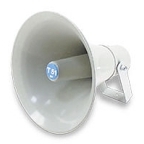 PONDĚLÍ – 27. 5. 2019Milí spoluobčané.Přejeme vám příjemné dopoledne.Poslechněte si naše hlášení.ČZS Přáslavice pořádá v sobotu 15. června ZÁJEZD do Hornického muzea v Ostravě a na zámek Kunín. Cena zájezdu pro členy je 250,- Kč, pro ostatní 300,- Kč. V ceně je doprava, průvodce, oběd a vstupné.Odjezd autobusu je v 7.30 hodin od „Číhalíkového“, návrat kolem 17.00 hodiny.Zájemci se mohou přihlásit od dnešního dne 27. května v obecní knihovně v době půjčování knih od 17.00 do 19.00 hodin.Pravidelné setkání v Klubu seniorů se toto úterý 28. května z technických důvodů NEKONÁ. Děkujeme za pochopení. ČIŠTĚNÍ KOMUNIKACE „STÁDLO“ – zítra 28. května 2019 od 7.30 do 11.00 hodin proběhne úklid komunikace na „Stádle“ od křižovatky směrem na Mrsklesy po sběrný dvůr úklidovým vozem se smetáky.Prosíme občany zde bydlící o odstranění a přeparkování vozidel mimo tuto komunikaci v uvedenou dobu, aby úklid mohl zdárně proběhnout na všech místech.Děkujeme za pochopení a spolupráci.Prodej živých ryb z Tovačova se uskuteční u nás v Přáslavicích ve středu 29. května od 8.30 do 9.00 u OÚ. Budou se prodávat tyto ryby:  kapr I. tř.                       		86,- Kč/kgkapr výběrový nad 2,5 kg   	96,- Kč/kgpstruh duhový                    	169,- Kč/kg                         STUDÉNKA DRŮBEŽ nabízí k prodeji: kuřice různých barev, chovné kohouty, krůty, kačeny, housata, káčata, husokačeny, perličky, brojlery, roční slepice za 100 Kč, dále vajíčka, krmné směsi a vitamíny.Prodej se uskuteční u nás v Přáslavicích ve čtvrtek 30. května od 8.30 do 8.45 hodin u obecního úřadu.V sobotu 1. června od 14.00 hodin jste všichni srdečně zváni na obecní zahradu, kde bude probíhat DĚTSKÝ DEN. Děti čeká odpoledne plné her a zábavy, kterou zajistí děti z DD z Olomouce se svou kapelou pod vedením Dalibora Křepského.Zahájení bude patřit tanečnímu kroužku Hany Kopřivové, nebude chybět kolo štěstí, skákací hrad, šlapací káry a koník za humny, malování na obličej, účast nám přislíbili i vojáci s předváděním ručních zbraní. O občerstvení bude také postaráno, makrely, dobroty z udírny a měla by dorazit i cukrová vata.V 17.00 hodin skácíme u hasičské zbrojnice MÁJKU a pak bude následovat závěrečná PĚNA. Těšíme se na vaši návštěvu!Základní organizace ČZS Přáslavice ve spolupráci s Obecním úřadem Přáslavice vyhlašují soutěž: „O NEJKRÁSNĚJŠÍ OKNO A PŘEDZAHRÁDKU.“ Zájemci se mohou hlásit do konce května na obecním úřadě nebo v obecní knihovně v době půjčování knih. Výsledky soutěže budou zveřejněny v říjnu na Výstavě ovoce a zeleniny, kde budou výhercům předány peněžité odměny.NABÍDKA PRÁCE:Zkušená stavební firma Markhouse s.r.o., která se zabývá zejména realizací dřevěných domů, výrobou vazníků a dalších konstrukcí ze dřeva, hledá posily do svých realizačních týmů.Do svých řad přijme nejen zkušené tesaře, ale i šikovné lidi, kteří mají chuť se řemeslu naučit. Pokud vás nabídka zaujala volejte na tel. č.: 777 557 215, nebo pište na e-mail: markhouse@email.cz  Firma J.M.I.T., a.s. hledá ŘIDIČE MALÉHO TRAKTORU (vhodné pro důchodce) pro přepravy výrobků v areálu výrobního závodu v Mariánském Údolí.Požadavek: řidičské oprávnění skupiny B. Zájemci se mohou hlásit na tel.: 602 543 699. Nástup možný ihned.Firma Haryservis nabízí práci na HPP v příjemném pracovním prostředí s přátelským týmem kolegů na pozici: OBSLUHA RESTAURACE A PENZIONU VČETNĚ PRÁCE POKOJSKÉ.Pracovní doba v týdnu je nerovnoměrně rozvržená.Lokalita:                  TRŠICE   Bližší informace:     723 974 088Životopisy zasílejte na email: firma@haryservis.czRestaurace v Údolí Mariánské Údolí přijme do kolektivu BRIGÁDNÍKY na víkendovou výpomoc. Pro bližší informace nás neváhejte kontaktovat na tel. čísle: 728 556 870 nebo přímo v restauraci. Na spolupráci se těší kolektiv Restaurace v Údolí.Na hřišti se našla středně velká dětská KOLOBĚŽKA modré barvy. Pokud jí někdo postrádá, kontaktujte obecní úřad.NABÍDKA POPELNIC: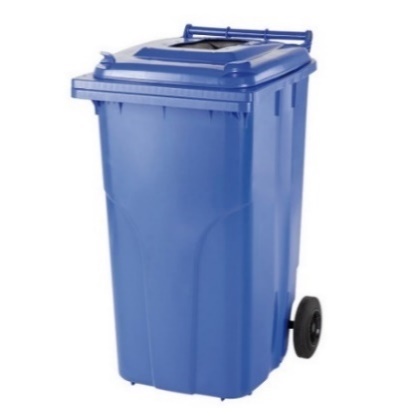 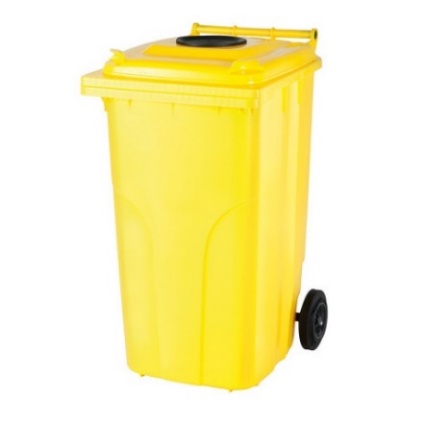 Pokud máte zájem o popelnici na plast a papír (může být i jednotlivě) o objemu 120 l za cenu: 100,- Kč/kus, zastavte se na obecním úřadě v Přáslavicích s občanským průkazem k zaplacení a sepsání smlouvy.Následně si popelnici vyzvednete ve sběrném dvoře.